Visie van de Duinroos
Het lesgeven is de kern van ons werk. We streven er naar dat kinderen zich veilig voelen en met plezier naar school gaan en zich naar vermogen ontwikkelen. Onze school besteedt veel aandacht aan de zorg en begeleiding van de leerlingen. Ten aanzien van effectief onderwijs zoeken we naar een goede balans tussen de aandacht voor de cognitieve, de sociaal/emotionele en de creatieve ontwikkeling van de kinderen. De leerkrachten hebben hoge verwachtingen van de leerlingen en laten dat merken. De leraren werken handelings- en opbrengstgericht. De leerkrachten zorgen voor een ordelijk en gestructureerd klimaat dat geschikt is voor leren en onderwijzen. De leerkrachten werken met moderne lesmethoden. Zo nodig passen zij hun onderwijs aan gelet op de behoeften van een kind, een groepje of de groep als geheel.Visie op meer- en hoogbegaafden leerlingen/ pedagogische grondhouding
Het doel van het opstellen van een beleidsplan is er om er voor te zorgen dat elk kind die begeleiding krijgt waarbij een doorgaande lijn kan worden gewaarborgd. Het ontwerp van het plan is teamgestuurd.
DoelgroepHet beleidsplan richt zich op de meer- en hoogbegaafden leerlingen van onze school. 
We spreken over meer- en hoogbegaafde leerlingen als de leerling op school uitzonderlijke prestaties levert of in staat moet worden geacht om uitzonderlijke prestaties te leveren. Daarbij gaan we uit van de 10% best presterende leerlingpopulatie binnen onze school. Het betreft leerlingen uit de groepen 1 t/m 8. Gekeken wordt naar drie domeinen: taal, rekenen en begrijpend lezen. Per domein wordt er bepaald wie in de 10% valt. Ook de kinderen die zich op één domein buitengewoon bijzonder ontwikkelen, hebben behoefte aan een meer uitdagend onderwijsaanbod. 
Een intelligentietest is niet het uitgangspunt of leidend om tot de doelgroep te behoren. Door voor 10% van de leerlingpopulatie te kiezen, heeft het beleid betrekking op een grotere groep leerlingen. De meer- of hoogbegaafde leerling heeft betere integratiemogelijkheden binnen de groep, de kans dat de leerling geïsoleerd wordt in leerstofaanbod is klein.

We hebben gekozen voor de term meer- en hoogbegaafden en niet over talent of ontwikkelingsvoorsprong, ook bij kleuters, omdat eenduidige terminologie het meest werkbaar is.  Doelen:
Onze school wil meer- en hoogbegaafde leerlingen een passend en gestructureerd onderwijsaanbod bieden. Dit geldt zowel in onderwijsinhoudelijk als in pedagogisch-didactisch opzicht. Concreet houdt dit in:Dat leerlingen presteren op een niveau dat bij hun cognitieve, sociale en emotionele capaciteiten hoort. De plusdoelen zijn gericht op het aanleren van vaardigheden en het omgaan met uitdagende stof.Dat het onderwijs voor meer- en hoogbegaafde leerlingen gericht is op een evenwichtige persoonlijkheidsontwikkeling. De persoonlijkheidskenmerken en de omgeving bepalen mee of de hoogbegaafdheid tot uiting komt. (Multifactorenmodel Renzulli & Mönks/ Heller en Zieger)Dat de wijze van signalering en de diagnose zorgvuldig en transparant geschiedt.Dat voor deze leerlingen in het groepsplan de aanpak wordt beschreven.Dat indien de onderwijsbehoeften van de leerling te veel afwijken van de beschrijvingen in het groepsplan een individueel handelingsplan wordt opgesteld. Dat voor deze leerlingen in het individueel handelingsplan zowel onderwijsinhoudelijke als pedagogisch-didactische voorzieningen worden geformuleerd.Dat een aanbod van compacting, verrijking en verbreding op een planmatige en heldere wijze wordt aangeboden.Dat de leerkrachten van onze school voldoende geïnformeerd zijn over de behoeften van meer en hoogbegaafde leerlingen en bereid zijn in deze behoeften te voorzien.SignalerenDe signaleringsfase kan op verschillende manieren plaatsvinden:
Door de leerling zelfDoor de oudersDoor de eigen leerkrachtDoor een andere leerkrachtDoor een medeleerlingDoor anderen binnen de schoolDoor anderen buiten de school
Wij vinden het belangrijk om meer of hoogbegaafde leerlingen zo vroeg mogelijk te signaleren, de nadruk van de signalering ligt dan ook op groep 1-2. Door leerlingen in een vroegtijdig stadium op te sporen kan er vanaf het begin worden ingespeeld op de mogelijkheden van deze leerlingen en kunnen problemen zoveel mogelijk voorkomen worden. 
Bij aanmelding van een nieuwe leerling wordt er door de ouders een vragenlijst ingevuld waarin ook gevraagd wordt naar een eventuele voorsprong in de ontwikkeling van de leerling. Tevens vindt er een intakegesprek met de ouders plaats zo snel mogelijk na de start op school. De leerkracht is alert op de signalen van de ouders, reageert adequaat en vraagt door.                                                   
Eventueel opvallende resultaten worden in een zorgoverleg besproken. De IB’er gaat na of het diagnosetraject voor de betreffende leerling gewenst is. Dit geldt voor de 4-jarigen die voor het eerst op school komen, maar ook voor ‘zij-instromers’.Om zekerheid te krijgen over het niveau van de intelligentie van een leerling is het mogelijk om een intelligentieonderzoek af te laten nemen door een externe. De uitslag van het onderzoek wordt met betrokkenen besproken en er worden vervolgstappen ondernomen.  Er kan ook op school onderzoek gedaan worden. Er volgt dan geen IQ aanwijzing, maar er kan wel vastgesteld worden dat een kind op begaafd niveau functioneert. 
Wij hebben ervoor gekozen om met het Digitale Handelingsprotocol voor Hoogbegaafden van E. van Gerven en S. Drent te werken. Dit is een interactief instrument dat de leerkracht (IB en ouders) ondersteunt bij de begeleiding van meer- en hoogbegaafde leerlingen. Voor de praktijk gaat het er veelal om of er aanpassingen nodig zijn in het leerstofaanbod en begeleiding van de leerling. Het Digitaal Handelingsprotocol geeft antwoord op deze vragen. 
Dit instrument zal ingezet worden bij leerlingen van wie op grond van de signalering wordt vermoed dat zij begaafd zijn, maar waarover onvoldoende informatie is. Daarbij valt te denken aan onbegrip over de houding of motivatie van een kind, twijfels over het didactisch niveau, verschil in inzicht tussen ouders en school over het beeld van de leerling.Het Digitaal Handelingsprotocol HoogbegaafdheidDe leerkracht en ouders vullen de signaleringslijst van het Digitaal HandelingsprotocolHoogbegaafdheid in en beschrijven in 5 à 10 regels hun algemene indruk van het kind. Indien er al voldoende duidelijk is dat een leerling meer-of hoogbegaafd is, bijvoorbeeld door een eerder afgenomen IQ onderzoek, wordt direct overgegaan tot de module diagnostiek. Bij vermoedens van mogelijke meer of hoogbegaafdheid en/of onvoldoende of tegenstrijdige gegevens gaan we verder met de procedure voor diagnostiek. In dit geval wordt er in overleg met de leerkracht, ouders, IB’er (en kind) een vervolgtraject gestart en besproken .Indien er niet voldoende kenmerken zijn die kunnen wijzen op meer of hoogbegaafdheid stopt het traject. De leerkracht en de intern begeleider bespreken dit en communiceren dit met de ouders.Onderpresteren Door vroegtijdig te signaleren en het onderwijsaanbod aan te passen, trachten we te voorkomen dat leerlingen gaan onderpresteren. Toch kunnen persoonlijkheidsfactoren of schoolfactoren ervoor zorgen dat de leerling minder presteert dan men op basis van de aanwezige mogelijkheden mag verwachten.
Wanneer de toetsresultaten onvoldoende duidelijkheid geven over een mogelijke voorsprong of grotere leerbehoefte, maar de leerling wel opvalt door de persoonlijkheids- en leerkenmerken (zie bijlage 2), kunnen we als school de leerling wel benaderen als een mogelijke meer- of hoogbegaafde leerling.
Voorwaarden voor deze interventies zijn wel dat er een duidelijk vermoeden van onderpresteren moet zijn waargenomen door de school en ouders en dat het leren van de leerling wordt belemmerd door faalangst, perfectionisme en motivatieproblemen. 
Wanneer de leerling naast de positieve kenmerken behorende bij meer- of hoogbegaafdheid ook onderstaande signalen laat zien, zou er sprake kunnen zijn van onderpresteren:
Perfectionisme wat zich uit in faalangst en vluchtgedrag. De leerling geeft op als een taak niet meteen lukt of begint helemaal niet aan de taak.De leerling stelt geen realistische doelen (te hoog of te laag).Leerling levert wisselende prestatiesLeerling neemt geen verantwoordelijkheid voor het leren. Wijst hulp af of stelt zich zeer afhankelijk op.Leerling liegt tegen zichzelf en anderen over schoolprestatiesLaat op school ander gedrag zien dan thuis. Verliest op school spontaniteit, trekt zich terug of verliest vroegere interesses. Ook kan de leerling juist thuis veel frustraties laten zien, terwijl de leerling zich op school uitstekend gedraagt.Leerling heeft een groot rechtvaardigheidsgevoel, waardoor de leerling vrij rigide kan zijn in het denken.De interventies komen tegemoet aan de leerhonger van deze leerling en hebben als doel om de leerling sociaal, emotioneel en cognitief weer in beweging te krijgen. Indien nodig kan specialistische hulp ingeschakeld worden.Procedure van de diagnostiek volgens de DHHIn deze fase wordt er verder onderzoek gedaan naar het werkgedrag, de sociaal- emotionele ontwikkeling, de begaafdheid en de schoolvorderingen.I. Verzamelen van gegevensa. Zowel ouders als de leerkracht vullen de uitgebreide vragenlijst in (DHH).b. Doortoetsen vormt bij het verder onderzoeken een vast onderdeel van hetdiagnostisch proces. Met het doortoetsen kan bepaald worden wat het huidige didactische niveau van de leerling is en op welke vakgebieden de leerling een ontwikkelingsvoorsprong heeft. Bij deze vakgebieden worden de methodetoetsen vooraf getoetst. Naar aanleiding van deze resultaten wordt bepaald welke onderdelen van de lesstof gecompact kunnen worden. c. Vanaf groep 5 vult de leerling zelf ook een vragenlijst in. Het leerling gesprek is voor alle groepen vast onderdeel van de diagnostiek.II. Al deze gegevens worden door de leerkracht en IB‘er ingevoerd in het DHH. Hiervoor istoestemming van de ouders nodig.III. Hieruit komt een voorlopige conclusie. De leerkracht en IB’er bespreken dit met de ouders en vanaf groep 5 met de leerling erbij.Naar aanleiding van dit gesprek komt er een definitieve conclusie en zal het eindverslagworden geschreven door de leerkracht/IB’er. Dit eindverslag wordt opgeslagen in Parnassys.IV Met de resultaten uit de DHH wordt het leerdoel van de leerling bepaalt. Dit leerdoel wordt uitgewerkt in het handelingsplan van de DHH. Dit leerdoel ondersteunt en stimuleert de leerling in het ‘leren leren’ en zijn persoonlijkheidsontwikkeling.V. Wanneer in de verdere schoolloopbaan opnieuw signalen vanuit ouders, school of leerlingen opgevangen worden van motivatieproblemen of gebrekkige werk- en leerstrategieën, dan kan de DHH opnieuw ingezet worden.Externe deskundigheid wordt ingeschakeld bij (na inzet digitaal handelingsprotocolhoogbegaafdheid):• het vermoeden dat er naast (hoog)begaafdheid sprake is van leerproblemen• er naast mogelijke (hoog)begaafdheid sprake is van gedragsproblemen• er een verschil van inzicht bestaat tussen de school en oudersAls er een extern onderzoek(en) plaatsvindt op advies van de school zijn de kosten hiervan voor deschool. In het geval dat de ouders zelf extern onderzoek wensen, maar de school hiervan geenmeerwaarde ziet, zijn de kosten voor de ouders.In beide gevallen wordt er zorgvuldig en serieus met de adviezen voortvloeiend uit het onderzoekomgegaan. Binnen de mogelijkheden van onze school kijken we welke ondersteuning we de leerling kunnen bieden.Procedure voor leerlingbegeleidingCompacten en verrijkenLeerlingen die gedurende langere periode hoge scores behalen op de methode- en niet-methodegebonden toetsen, niet genoeg uitdaging vinden in de reguliere stof, weinig behoefte hebben aan instructie, oefen- en herhalingsstof komen in aanmerking voor het compacten en verrijken van de leerstof. De DHH geeft richtlijnen voor het indelen van de leerling in de eerste of tweede leerlijn. 
Bij het compacten wordt een groot deel van de oefen- en herhalingsstof  geschrapt. Het besluit voor een aangepast programma wordt altijd in samenspraak met ouders, leerkracht en LZT genomen.Belangrijk is dat bij het compacten gelet wordt op:Belangrijke stappen in het leerproces worden aangereikt.Belangrijke leerstrategieën en werkwijzen worden besproken.Activiteiten zijn op tempo.Er is aandacht voor automatisering.De leerling wordt meegenomen bij de introductie van een nieuw thema.Door compacten en een voldoende hoog werktempo kunnen de leerlingen tijd “overhouden” voor zelfstandig leren. De leerlingen krijgen naast de gewone gecompacte lesstof daarom ook verrijkingsstof aangeboden. Het kenmerk van verrijkingsonderwijs is dat het een wezenlijk ander leerstofaanbod betreft, waar kinderen daadwerkelijk iets van leren. Door de zone van de naaste ontwikkeling aan te spreken, wordt het ‘leren leren’ en de daarbij behorende executieve functies ontwikkeld.  Hierdoor wordt de leerling ondersteund en gestimuleerd in zijn persoonlijkheidsontwikkeling. In de groepen 1-2 kunnen de kleuters in diverse hoeken werken met letters, woorden, teksten, cijfers en letters. Zowel in als buiten de klas werken de kleuters met uitdagende materialen (onder andere uit de slimme kleuterkist) en worden de mindopdrachtkaarten of denksleutels ingezet. Wanneer uit de signalering blijkt dat de leerlingen tot de doelgroep behoort, kan de leerling deelnemen aan de projecten in de plusklas van groep 1-2. In bijlage twee staat omschreven welke leerlingen hiervoor in aanmerking komen.Het compacten en verrijken voor rekenen/ taal / technisch en begrijpend lezen is vanaf groep 3 structureel geregeld. Vooruit toetsen is een mogelijkheid om de aangeboden lesstof aan te passen. Goede lezers volgen het zon-programma of de estafetteloper. Goede rekenaars volgen de drie ster sommen en werken in het pluswerkboek. Ook worden er verschillende uitdagende materialen ingezet. Vanaf groep 4 kan de leerling deelnemen aan de interne plusklas van groep 4-8.  Ook hier werken de leerlingen binnen een bepaald thema aan verschillende onderzoeksvragen. Leerdoelen met betrekking tot het leren leven, leren denken en leren voor het leven staan centraal in het projectmatig werken (Doelen en Vaardigheden Lijst J. te Boekhorst-Reuver, SLO 2010; zie bijlage).Voor leerlingen die ook bij dit aanbod onvoldoende uitdaging vinden, is er de mogelijkheid om deel te nemen aan de bovenschoolse plusklas van Prohles. Deelname aan deze plusklas kan wanneer ouders, leerkracht en intern begeleider het erover eens zijn dat het aanbod onvoldoende aansluit bij de behoeften van de leerling en externe hulp nodig is. De leerling is tevens besproken in het LZT. De leerkracht van de bovenschoolse plusklas kan ondersteuning bieden bij de begeleiding van de leerling in de eigen groep.Wat betreft de verrijkingsstof zijn de volgende afspraken gemaakt:De leerlingen van de plusklas komen een keer per week samen om aan de opdrachten te werken. De plusklas wordt begeleid door een daarvoor aangestelde leerkracht. De leerlingen van groep 4-8 krijgen gedurende de week de gelegenheid om in de eigen klas aan de opdrachten te werken.
De leerkracht organiseert vaste momenten waarbinnen de leerling planmatig kan werken aan de verrijkingsstof.De kinderen van de plusklas groep 4-8 sluiten ieder project af met een eindproduct. Het kan hierbij gaan om het geven van een presentatie, het maken van een poster of een andere opdracht waarbij zij kunnen laten zien wat zij die periode geleerd hebben. Op deze manier is het mogelijk om een koppeling met de eigen groep tot stand te brengen. De leerkracht/begeleider plusklas bekijkt het gemaakte werk en beoordeelt zowel het product als het proces met een normering (matig, voldoende, goed, zeer goed). Dit komt op het rapport bij de opmerkingen. Vervroegde doorstromingVooraf In de wet op het onderwijstoezicht wordt gesteld dat het onderwijs afgestemd moet worden op de voortgang in de ontwikkeling van het kind. Bij zorgleerlingen, dus kinderen waarvoor een meer specifieke ondersteuning nodig is, moet systematisch gewerkt worden aan die aspecten van de ontwikkeling die achter blijven. Een van de mogelijke oplossingen voor meer of hoogbegaafden leerlingen kan gezocht worden in groepsversnelling. 
Na de fase van diagnostiek wordt voor een aantal leerlingen het adviestraject vervroegde doorstroming van het DHH doorlopen. Voor deze leerlingen moet de volledige diagnostiekfase zijn afgerond, inclusief het doortoetsen.Uitgangspunten zijn: Versnelling moet geschieden op basis van zorgvuldige afweging; Versnelling is de verantwoordelijkheid van het LZT; Voorafgaande aan de versnelling is er sprake geweest van nadrukkelijke extra ondersteuning, welke is beschreven in het groepsplan of individueel hulpplan; Versnellen heeft alleen zin als we verwachten dat het een kind helpt te kunnen groeien in zijn of haar ontwikkeling; Na overleg met ouders, beslist de school over de plaatsing van leerlingen in de groepen. De beslissing om een kind te laten versnellen is de verantwoordelijkheid van het LZT en kan eenmaal toegepast worden gedurende de schoolloopbaan van een kind Versnellen wordt spaarzaam en liefst zo jong mogelijk toegepast, omdat: het zelfvertrouwen geschaad kan worden; de inhoud van het onderwijsaanbod niet aan zou kunnen sluiten op de ontwikkeling van het kind; het negatieve gevolgen kan hebben voor het sociaal welbevinden van het kind; Versnellingen kunnen voorkomen door de hele school. Het gaat vaak om kinderen in groep 1 en 2 die de basisvaardigheden die nodig zijn voor het leren lezen, schrijven en rekenen al beheersen. En om kinderen vanaf groep 3 die de technische vaardigheden lezen, rekenen, spellen en schrijven al goed beheersen. Meestal zijn dit kinderen bij wie de interesse naar diverse zaken zo groot is, dat het aanbod in de huidige groep onvoldoende aansluit en/of uitdaagt. Kinderen die in oktober, november en december, na hun 4e verjaardag, op school komen, moeten gezien worden als een groep 1 leerling. Dit zijn zg. herfstkinderen.Voor het versnellen van een groep gelden de volgende afspraken: De leerkracht heeft een grote didactische voorsprong waargenomen bij de leerling. 
De IB-er voert een gerichte didactische niveaubepaling uit.
Bij een voorsprong van 7-12 maanden wordt het lesstofaanbod aangepast.  Bij een voorsprong van 12 of meer maanden, wordt vervroegde doorstroom overwogen. Een passend leerstofaanbod dreigt de leerling te isoleren van de groep of de leerkracht te overvragen.Het ontwikkelingsniveau van de kleuter wordt getoetst aan de instroomeisen van de leerlingen van groep 3. De leerling moet zich ten minste kunnen meten met een gemiddelde tot goede leerling van groep 3.Uit groepsplannen en/of individueel hulpplan moet blijken dat er al meerdere periodes extra uitdaging is geboden en dat dit onvoldoende effect heeft gehad. Het kind is meerdere malen ter sprake gebracht in het LZT en voldoet aan de gestelde criteria. Met behulp van een toolkit (DHH) wordt vastgesteld of de leerling kenmerken vertoont van begaafdheid en in staat is om grote leerstappen te maken.Naast de ontwikkeling van taal/denken en reken/wiskunde, wordt ook gekeken naar aspecten als sociaal emotioneel functioneren en welbevinden, wereldverkenning en motorische ontwikkeling. Mogelijke risicofactoren met betrekking tot een leer- of ontwikkelingsstoornis, faalangst, en werk- en leerstrategieën van de leerling worden besproken en indien nodig wordt hiervoor gerichte begeleiding ingezet.Het LZT moet er van overtuigd zijn dat er een grote kans bestaat dat de versnelling een meerwaarde heeft. Met ouders en leerkracht van de opvolgende groep wordt een mogelijke versnelling besproken als de leerlingenbespreking daartoe besluit (eerste gesprek in februari, vervolggesprek in maart en evt. juni). In het LZT wordt gekeken naar de belasting van de volgende groep, de belasting van de leerkracht en het pedagogisch klimaat van de ontvangende groep. Er wordt gekeken op welke punten de leerlingbegeleiding nodig heeft.Bij twijfel kan advies ingewonnen worden bij een externe instanties (bijvoorbeeld OA) In de periode na het eerste gesprek met ouders, wordt de extra uitdaging voortgezet of aangepast totdat het kind opgenomen is in de opvolgende groep. Na een versnelling wordt het traject van extra uitdaging indien nodig voortgezet. In het nieuwe schooljaar houdt de leerkracht de eerste tijd regelmatig contact met de ouders ten aanzien van vorderingen en welbevinden van het kind Het proces rond de versnelling wordt gedocumenteerd en opgenomen in het dossier van het kind. Procedure en tijdpad kinderen uit groep 1 die halverwege het schooljaar naar groep 2 gaan:Procedure en tijdpad kinderen uit groep  2 die halverwege het schooljaar naar groep 3 gaan:Procedure en tijdpad groep 3 t/m 7:Uitvoering, eigenaarschap en evaluatieHet beleidsplan wordt bewaakt en bijgewerkt door de HB commissie. Idealiter bestaat de HB commissie uit directie, IB, plusklasbegeleider en vertegenwoordigers van de verschillende bouwen.
De HB commissie is verantwoordelijk voor:Evalueren en waar nodig bijwerken van het beleidsplanAdviseren en ondersteunen collega’sBewaken en continueren van het passend onderwijs aanbod. Team informeren over ontwikkelingen via (bouw)vergaderingen.Zorgen voor actuele en relevante kennis in het team door het selecteren van trainingen en/of materialen om het beleid en uitvoering te versterken.De groepsleerkracht is verantwoordelijk voor:Een passend onderwijsaanbod in de reguliere groep. De groepsleerkracht blijft hoofdverantwoordelijk voor het onderwijs aan de leerling.Het signaleren van leerlingen met een leerbehoefte die past bij meer- en hoogbegaafdheid.De leerkracht heeft regelmatig contact met de begeleider van de plusklas over inzet en vorderingen van de leerling. De leerkracht brengt ouders op de hoogte van inzet verrijkingswerk of deelname plusklas.Het creëren van tijd in de klas om huiswerk te maken (tijd die ontstaat door het compactprogramma)Tijdens de reguliere gespreksmomenten worden de vorderingen van de leerling besproken met de ouders.De groepsleerkracht en de intern begeleider zijn samen verantwoordelijk voor:Selecteren van leerlingen voor de plusklas.Drie keer per jaar evalueren van het leerstofaanbod en de leerlingbegeleiding tijdens de groepsbespreking. Er wordt gekeken wat de positieve punten en knelpunten waren bij het maken van de aanpassingen van het leerstofaanbod en bij de aanpassingen ten aanzien van de pedagogische aanpak.De verslaglegging in de DHH. Wanneer de DHH is ingezet initieert de intern begeleider minimaal vier keer per jaar een voortgangsgesprek (met leerkracht, ouders, IB en mogelijk leerling).De begeleider van de plusklas is verantwoordelijk voor:Het geven van informatie over de plusklas aan ouders en teamledenEvaluatie en beoordeling van de leerling na ieder thema.Zorgen voor geschikte materialenDe praktische uitvoering van het programmaEen keer per jaar worden de ouders van de leerlingen uitgenodigd voor een presentatie van de leerlingen.Verder wordt het volgende verwacht:De directie is verantwoordelijk voor het uitvoeren van dit beleid middels formatie en materiaal/facilitering.Leerlingen zijn primair verantwoordelijk voor hun eigen leerprocesVan ouders en leerlingen binnen de doelgroep wordt een constructieve houding verwacht aangaande het passend onderwijsaanbod.Benodigde competentiesDe zorgstructuur en het pedagogisch en didactisch klimaat van de school moeten aan een aantal eisen voldoen om te kunnen garanderen dat goed onderwijs voor meer of hoogbegaafden leerlingen gerealiseerd kan worden. De competentieprofielen voor onderwijs aan (hoog)begaafden zijn ontleend aan de inspectiestandaarden. Hierbij denken we aan: De school kent gunstige voorwaarden voor de begeleiding van leerlingen.De school beschikt over een samenhangend systeem van instrumenten en procedures voor het volgen van (prestaties en ontwikkeling van) leerlingen.De school kent gunstige voorwaarden voor de begeleiding van leerlingen met specifieke onderwijsbehoeften.De school heeft procedures om zorgleerlingen vroegtijdig te signaleren.De school analyseert de hulpvragen van de leerlingen die uitvallen.De school gaat de effecten na van de extra begeleiding.De school zorgt voor de begeleiding van leerlingen met specifieke onderwijsbehoeften.De school draagt zorg voor extra begeleiding van leerlingen die zorg behoeven.Borging van kwaliteitHet bewaken van de kwaliteit is een belangrijk onderdeel in de zorg voor meer en hoogbegaafde leerlingen. Om deze zorg te waarborgen komt dit onderwerp twee keer per jaar op de agenda tijdens de evaluatievergaderingen. De school stelt zich ten doel het beleid zodanig te borgen dat dit niet afhankelijk is van individuele inspanningen. Voor de begeleiding van de groep meer en hoogbegaafden is HB-commissie verantwoordelijk voor de uitvoering van het beleid. Kwaliteitskaart en cyclusHet op peil brengen van de benodigde competenties geschiedt na vaststelling van dit plan op de volgende wijze:Analyse van de huidige competenties met de kwaliteitskaart (bijlage 4). Ontwikkelen en uitvoeren actieplannen, waarin de doelstellingen worden gerealiseerd. Dit zijn plannen op schoolniveau, op bouwniveau en op persoonlijk niveau.Vier keer per jaar komt de HB-commissie bijeen en wordt het beleidsplan geëvalueerd, aangepast en geborgd. Twee keer per jaar wordt de voortgang besproken in de evaluatievergadering van het team. Ten aanzien van de resultaten van de inspanningen voor meer en hoogbegaafde leerlingen worden tevens de leerlingen en hun ouders bevraagd op schoolbeleving van het kind.Eens per vier jaar wordt aan de hand van de ‘Kwaliteitskaart’ beoordeeld of de doelstellingen zijn gerealiseerd. Hiertoe wordt de kwaliteitskaart opgenomen in het vierjaarlijks schema van kwaliteitsmeting.Relatie tot het zorgplan Het beleid voor onderwijs aan meer en hoogbegaafde leerlingen vormt een onderdeel van het zorgplan. Als zodanig zal na vaststelling een samenvatting van dit plan en een verwijzing naar dit plan in het zorgplan opgenomen worden. BijlagenBijlage 1: doelen en vaardighedenlijstLeerprocesWat wil ik dat de leerling leert? (omschrijven leerdoel, tussendoelen)Welke leermiddelen kan ik gebruiken om het doel te behalen?Hoe organiseer ik het leerproces (instructie, feedback)Hoe evalueer ik of de leerling het doel heeft bereikt?Wat is het volgende doel waarnaar we kunnen streven?Leerdoelen ‘leren leren’Leerdoelen ‘leren denken’Leerdoelen leren (voor het) levenBijlage 2: protocol plusklasProtocol plusklas groep 1-2In de onderbouw zijn er te weinig toetsmomenten om op basis van toetsresultaten te kunnen bepalen of een leerling in aanmerking komt voor de plusklas. Om die reden wordt er bij kleuters gekeken naar aanwezige persoonskenmerken en leereigenschappen die passen bij een meer- of hoogbegaafde leerling.De plusklas voor groep 1-2 is bedoeld voor kleuters waarbij ten minste vier van de hieronder genoemde kenmerken worden gesignaleerd.Persoonskenmerken Is nieuwsgierig en komt met creatieve oplossingen.Let op details en is vaak perfectionistisch. Heeft een bijzonder gevoel voor humor (houdt van woordgrapjes).Heeft een groot invoelend vermogen. Kan zich sterk inleven in een situatie en heeft vaak al een groot sociaal inzicht.Wil in het spelen en leren graag autonoom handelen, bedenkt goede plannen en willen dit graag precies op die manier uitvoeren.LeereigenschappenIs, meer dan het gemiddelde kind, geïnteresseerd in letters en cijfers.Vindt tellen en rekenspelletjes leuk en kan gemakkelijk tot 10 en 20 tellen. Beheerst enkele rekenbegrippen en dan deze goed toepassen.Kan intens met dingen bezig zijn. Laat een grote taakgerichtheid en concentratie zien, vooral bij zelfgekozen taken.Kan logisch redeneren en laat zien te beschikken over ruimtelijk inzicht.Heeft een grote woordenschat en gebruikt abstracte woordenHeeft een brede algemene kennis,  wil veel weten en past de kennis vaak direct toe.Het kind neemt vaak zelf initiatief tot het stellen van vragenHeeft een groot analytisch en voorstellingsvermogen. Beschikt over een goed geheugen.  Heeft weinig inoefening nodig om een aangeboden strategie of rijmpje te onthouden.Protocol plusklas groep 4 t/m 8Leerlingen die in aanmerking komen voor de plusklas van groep 4-8 hebben in principe een leervoorsprong van tien maanden op de DLE toetsen.  Hierbij kijken we naar het kind en of het middel van de plusklas bijdraagt aan zijn vermogen om het welzijn, de productiviteit en de kerndoelen te behalen. Niet het IQ, maar de leerbehoefte is hierbij leidend. Dit kan betekenen dat een kind met een IQ van 140 juist niet in de plusgroep zit omdat het geen baat heeft bij het onderwijs.
Er wordt vanuit gegaan dat als het kind de kerndoelen niet haalt, hij/zij in de klas deze voorsprong opbouwt om weer toegelaten te worden. Een leerling die als gevolg van plusonderwijs afzakt in de kerndoelen wordt teruggezet in de klas. Na ieder thema (6-8 weken) wordt bekeken of de leerling deelname aan de plusklas zal vervolgen.Voorwaarden om mee te kunnen doen met het programma van de plusklas:Leerling scoort minimaal een jaar voornamelijk een A of een A+ score op de toetsen/ heeft een leervoorsprong van tien maanden op de DLE toetsen. Ook de resultaten van de methodetoetsen zijn goed en blijven op niveau.Leerling is in staat om naast het reguliere onderwijsaanbod extra verrijkingstaken aan te kunnen. Werkhouding en zelfstandigheid wegen mee in de beslissing.Alle partijen (leerkracht, ouders, LZT) zijn het erover eens dat leerling gebaat is bij verrijkingsonderwijs. Wanneer er sterke vermoeden zijn van onderpresteren (zie hoofdstuk ‘signaleren’), zal in overleg besloten worden of de leerling deel kan nemen aan de plusklas.Beoordeling:Kinderen maken het gekregen huiswerk. Dit wordt beoordeeld door de begeleider van de plusklas. Zij/hij geeft een normering voor inzet en resultaat.Dit cijfer komt op het rapport bij opmerkingen.Bijlage 3: kwaliteitskaart Kwaliteitskaart begaafde leerlingenDomein: 	zorgprofiel 
Object:  	meer- en hoogbegaafde leerlingenStandaard: 	de school biedt meer- en hoogbegaafde leerlingen ondersteuning en gelegenheid een evenwichtige persoonlijkheidsontwikkeling door te maken.Bijlage 4: inventarisatie middelenInventarisatie middelen meer- en hoogbegaafden Groep 1-2:Slimme kleuterkist (Nikitin material, Tomtect, Lo Geo, Castle logic, Zoologic, filosoferen met kinderen enz). Instructiemoment in groepsplan opgenomenDenksleutels Sinterklaas, Kerst, LenteMind opdrachtkaartenProjecten van de KleuteruniversiteitSeptember-januari groep 2: Voorschot benaderingJanuari-juni groep 2: Veilig in stapjes / letterboekjeGroep 1 leerlingen krijgen ontwikkelingsmateriaal groep 2 aangebodenDifferentiatie in ontwikkelingsmateriaal (bv extra cijfers, letterrups woorden lezen enz)Deelname plusklasGroep 3:Differentiatie Veilig leren lezen (zon-programma)Differentiatie rekenen: drie sterren, pluswerkboek, rekentijgers en rekenmeesters in de weektaak Begrijpend lezen eigen stencils (o.a. uit Kinheim)Eigen invulling door middel van stencils en werkboekjesGroep 4: Boekjes Kinheim (natuur, reis om de wereld) uit de levelkistUitdagende stencils spelling en rekenen (www.mijnklas.nl)WoordzoekersMethode rekenen: pluswerkboek, weektaak 3 ster sommenMethode spelling: bakkaarten kasteelMethode taal: klaar opdracht, V-lessen en ‘voor de toets’. Bij begrijpend lezen werkboek ‘goed gelezen’. Nikitin spellen (logo)Mini loco en VariaDeelname plusklasGroep 5:Levelkist: Denkwerk, leeskrakers, Reis om de wereld, Villa Verdieping, Stenvert rekenmeesters 3, Stenvert taalmeesters 3, rekentijgers, rekenpuzzels (niet compleet)Kopieën en stencilsMethode rekenen PluswerkboekKieskast met diverse spellen (rush hour, piccolo)Deelname plusklas
Groep 6:Levelkist: logische breinbrekers, journalistiek, Villa alfabet met vier leesboeken, Nikitin logo squares, Nikitin Geo Cubes, Jegro dimensies. Extra werkbladen in een boekje (sommenprinter, leesmiddelenplein, Yurls)Pluswerboek methode rekenen Deelname plusklasGroep 7/groep 8Differentiatie rekenen (pluswerkboek, drie steren)Werkgroep wiskunde (indien er begeleiding mogelijk is)Enkele spellen (rush hour, geschiedenis spel). Mogelijkheid tot deelname pre-gymnasium bij het Stedelijk GymnasiumEigen invulling met stencils en werkbladenDeelname plusklasNovemberPeilpunt 5.Cito fonemen en letters B2 (Z) / PLD gr. 2 (O)Met de ouders tijdens 1e rapportavond bespreken afspreken:IB-er voert een gerichte didactisch niveaubepaling uit. Met behulp van de DHH worden de onderwijs en begeleidingsbehoeften in kaart gebracht. Het lesstofaanbod wordt aangepast. De komende maanden wordt het kind getoetst. (TAK en UGT-R en extra observatie door IB’er). Vervolgafspraak na invoeren DHH.IB’er bespreekt de leerling in het LZT.JanuariCito Taal voor kleuters en Rekenen voor kleuters M2PLD groep 2.IB’er bespreekt de leerling in het LZT. Evaluatie lesstofaanbodFebruariPeilpunt 3 en peilpunt 6.Beslissing wel/niet doorgaan naar 2. Beslissingsblad 1 en 2 invullen. (bijlage 1 en 2).Oudergesprek in aanwezigheid van de IB-er (verslag ook naar de ouders). Tijdens het oudergesprek met de ouders bespreken:Het is geen garantie voor het kind dat het automatisch doorgaat naar groep 3.Een nadeel voor het kind kan zijn dat het altijd de jongste van de klas blijft.In het LZT wordt de beslissing voor de voorjaarsvakantie genomen. Het kind gaat na de voorjaarsvakantie naar groep 2.Eventueel traject van extra uitdaging voortzetten.SeptemberPeilpunt 5.De leerling wordt gesignaleerd door de leerkracht. De leerling wordt besproken in het LZT.Met de ouders tijdens 1e rapportavond bespreken:IB-er voert een gerichte didactisch niveaubepaling uit. Met behulp van de DHH worden de onderwijs en begeleidingsbehoeften in kaart gebracht. Gesprek met de leerling.Het lesstofaanbod wordt aangepast. Leerling krijgt leerstof aangeboden uit groep 3.Vervolgafspraak na invoeren DHH.NovemberPeilpunt 6.Evaluatie lesstofaanbod.Oudergesprek in aanwezigheid van de IB-er (verslag ook naar ouders)Beslissingsblad versnellen invullen.Afstemming met leerkracht groep 3, ondersteuningsbehoeften in kaart brengen.Lln. gaat een aantal dagdelen meedraaien in de groep waarin hij komt.JanuariLeerling zit in groep 3.OktoberTijdens groepsbespreking wordt de desbetreffende leerling gesignaleerd.De leerling wordt in het LZT besproken. De leerkracht zit hierbij.Tijdens de eerste rapportavond wordt de signalering met de ouders gedeeld. De procedure wordt uitgelegd.Januari/februariDe toets resultaten worden tijdens de tweede groepsbespreking besproken. Na de reguliere toetsen wordt het kind door getoetst.De leerling wordt opnieuw in het LZT besproken. Een gesprek met ouders in aanwezigheid van de IB’erMaartBeslissingsblad Versnellen groep 3 t/m 7 (bijlage 6)Leerling wordt in het LZT besproken. Ouders zijn daarbij aanwezig. In overleg wordt de beslissing genomen dat het kind na de zomervakantie een groep overslaat.Vervolgstappen worden met de ouders besproken: Gesprek met het kind.Het kind krijgt leerstof (met name rekenen) aangeboden uit de groep die het kind overslaat (lkr. en IB’er maken een plan)MeiResultaten worden in het LZT besproken.JuniLeerling wordt in het LZT besproken. Ouders zijn hierbij aanwezig, evenals de leerkracht van de groep waar de leerling na versnelling heen gaat. Lln. gaat een aantal dagdelen meedraaien in de groep waarin hij komt.Beslissingsblad Versnellen groep 3 t/m 7 opnieuw bekijken (bijlage 6)Besluit wordt genomen.indicatorenscore--          ++ 1De teamleden van de school zijn in voldoende mate geïnformeerd over de behoeften van meer- en hoogbegaafde leerlingen en hebben de bereidheid deze leerlingen adequaat te helpen.1  2  3  42De school is gericht op vroegtijdige onderkenning van meer- en hoogbegaafde leerlingen.1  2  3  43De teamleden van de school zijn in staat de benodigde gegevens voor onderkenning van meer- en hoogbegaafdheid te verzamelen.1  2  3  44De school heeft een terzake kundige coördinator voor onderwijs aan meer- en hoogbegaafden. 1  2  3  45De taakverdelingen met betrekking tot de hulp aan meer-en hoogbegaafde leerlingen zijn helder geformuleerd.1  2  3  46De aanpassingen voor meer- en hoogbegaafde leerlingen zijn gericht op een evenwichtige persoonlijkheidsontwikkeling.1  2  3  47De aanpassingen voor meer- en hoogbegaafde leerlingen bieden deze leerlingen voldoende uitdaging en arbeidsvreugde.1  2  3  48De school heeft een beleidsplan meer- en hoogbegaafde leerlingen dat past binnen het zorgbeleid van de school.1  2  3  4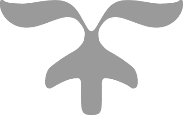 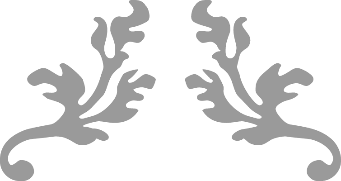 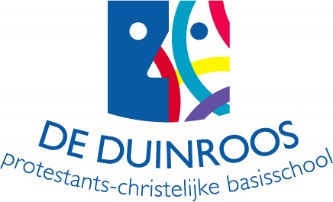 